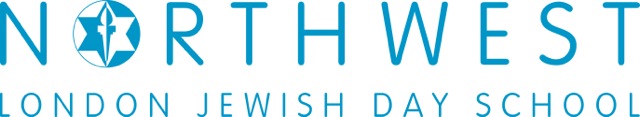 Accessibility Policy/PlanJanuary 2018 – January 2021 (Reviewed annually, revised every three years)Purpose and Direction of the plan:North West London Jewish Day School’s Vision and Values, and the Policies on Equality and Special Educational Needs have guided the preparation of this Accessibility Plan.The aim of The Accessibility Plan is to work, year by year, on activities thatimprove the school premises and services to meet and match the statementsin these documents. It is also the aim of The Accessibility Plan to plan initialand refresher training for staff to ensure that their activities meet and matchstatements in the above documents.Information on the statutory duties that the school is meeting with this plan isavailable at:http://www.legislation.gov.uk/ukpga/2010/15/schedule/10It is the duty of the Senior Leadership Team and Governors to monitor thesuccessful implementation of The Accessibility PlanSuccess criteria include:• Completion of planned activities• Satisfactory measurement of the effectiveness of activities• Reductions in any complaints about accessibility in the schoolInformation from pupil data and school auditAs at January 2018, North West London Jewish Day School has:• 10 pupils with Education Health and Care Plans • 133 pupils are bilingual• Parents/carers are asked about any special needs they have when   their child enters school.• The office compiles a list of all parents/carers/staff that have special medical     needs • Surveys of parents seek opinions on the accessibility aspects of the  school and also offer parents alternative ways of answering the  survey3.  Views of those consulted during the development of the plan:North West London Jewish Day SchoolHead teacher and ECMco (Miss Judith Caplan and Mrs Madeleine Bendell), Assistant ECMcos (Mrs Sara Halter and Mrs Danielle Stone) and Governors have been consulted about the development of this Accessibility Plan.The parents and carers survey includes questions about accessibility.4. The Main Priorities of the Accessibility Plan• GeneralGovernors and staff to maintain their awareness of the            implications of the Disability Discrimination Act for the Disability             and Equality Duty (DED)Utilise the equality checklist when reviewing policiesAll School Development Plan projects to meet requirements of            the Disability Equality Duty• CurriculumAll teachers, LSAs, volunteers maintain their awareness of the           Disability Equality Duty in relation to equality of access to           curriculum including trips and after school activitiesAs children’s special needs are identified, appropriate measures           are put in place, using expert advice where necessary, to           develop the children as independent learners within the bounds           of their disabilitySLT monitors the ongoing achievement of any child identified as          needing special intervention because of their Special needs.• Physical EnvironmentAll staff maintain their awareness about ensuring the          accessibility of the physical environmentAny new work on buildings and outdoor areas is fully in line with          the DEDHealth and Safety audit monitors accessibility and medical          needs and plans are put in place to make good any deficiencies.• CommunicationsThe school maintains a record of all pupils' and adults           accessibility needs.All school communications meet the requirements of the DEDFire alarm procedures are audited in line with the DEDParents and carers views are sought in line with the DEDMaking it happen• ManagementSee the Accessibility Project Plan for details of activities and      success criteria.The Head teacher and ECM Team are responsible for management of the Plan.• ImplementationThe Accessibility Plan will be monitored by the Governors. A report will be made on the Accessibility Plan annually as part of governors’ overall monitoring.5. Publication and availability of the planThe Accessibility Plan will be made available in the Governors' Information, on the school website and in the school policies folder. North West London Jewish Day SchoolAccessibility Plan 2018 - 2021INCREASING ACCESSIBILTYSTRAND A – GENERAL North West London Jewish Day SchoolAccessibility Plan 2018 - 2021INCREASING ACCESSIBILTYSTRAND B – CURRICULUMNorth West London Jewish Day SchoolAccessibility Plan 2018 - 2021INCREASING ACCESSIBILTYSTRAND C – PREMISES North West London Jewish Day SchoolAccessibility Plan 2018 – 2021 INCREASING ACCESSIBILTYSTRAND D – COMMUNICATION  Targets Activities Time Frame Monitoring Success Criteria Vision That the school values equality and accessibility and actively seeks to make itself a place of equal opportunity through accessibility for all.Auditing of coordinators’ policies. Ongoing Curriculum coordinator and Head teacher Children are able to access the curriculum and feel they have every opportunity of doing so.SHORT TERMAudit of all curriculum policies.SEN children to have their own iPad for staff to use for their interventionsCurriculum coordinator askes for an explicit statement about equality from each coordinators’ policy.ECM Team to order iPads and liaise with professionals as to good appsJanuary 2019January 2019Curriculum coordinatorECM Team and IT leader ensure this is being used to its fullest potential All policies are updated and reviewed Children withdifficulties can usecomputersindependently MEDIUM TERM Core subjects of English maths science and ICT are audited and written with an explicit statement valuing equality and ensuring accessibility Staff get training on how to use ICT in order to improve their access to the curriculum Curriculum coordinator askes for an explicit statement about equality from each coordinator policy.ECM Team arranges training sessions with ICT coordinator to ensure staff are able to use iPad. September 2018September 2018Curriculum coordinator ICT coordinator and ECM Team All core subjects have a new policy explicitly expresses these values and is shared by staff.Children are able to access and accelerate their learning through the use of the iPad. LONG TERM Curriculum policy toinclude explicit statementson equality with the aim ofdeveloping all children asindependent learnerswithin the boundaries ofany limitations they may have.Any child that could develop from ICT to accelerate their learning is given that opportunity .Utilise the equality checklist(Personnel 3A) in reviewingthe school’s overallCurriculum policy.Communicate new policy andimplications to school staff. Any child who needs is given ICT equipment with staff trained on how to use this fully.20182018Curriculum coordinator to monitor this.ECM Team and IT coordinator.New policy explicitly expresses these values and is shared by staff. Children who are given the opportunity to use ICT provisions are able to accelerate their learning. Targets Activities Time Frame Monitoring Success Criteria VisionChildren with EHCPs and SEN support access the curriculum at theappropriate levelChildren with SEN haveIndividual Education Plansincluding support fromTeaching Assistants as appropriate. Teachersdifferentiate the curriculum toensure pupils can access it attheir own levelOngoingECM Team and SLTmonitor IEPs andtheir implementation.ECM Team and HTreports keepGovernors informedChildren with SENmake expectedprogress in theirlearning.SHORT TERMEnsure medical records are all up to date and all medication are in date.Pupil progress monitors EAL children’s understanding in class and will update provisions where necessary.Teacher ensure this – Ordered by Rabbi Broader (Head of Health and Safety).EAL co-ordinator to sit with class teachers and discuss.Mrs Worth (Welfare) - Every Half termHalf term Head teacherincludes accessibilityconsiderations in her review of each trip risk assessmentAssessment Co-ordinator/ECM Team includesmonitoring of EALchildren’s on-goingprogress and reports togovernorsNo trip riskassessment isreturned to teacherfor reviewEAL children arequickly assimilatedinto full school lifeand they make good progress in their learning.MEDIUM TERM All school trips are fully accessibleProvisions are put in place to ensure EAL children can access the curriculum (see Accelerate Learning)Teachers completing the trip risk assessment includeconsideration of theaccessibility of the tripEAL and assessment coordinator monitor this and feedback to staffOn going Yearly ECM Team and KS leaders  feedback toHT and governorsthrough their reportsEAL and assessment coordinator monitor this and feedback to staffAll pupils being able to access all trips Accelerated Learning sessions are put in place and this is communicated to parents to ensure their progress throughout the year is good.LONG TERM All outings are stimulating and engaging for all students and actively encourage equality.Children without good understanding of English are supported in theirLearning.Teachers take time to plan and assess the value of trips.Develop a personal plan ofsupport (including Accelerated Learning) with advice from LDPspecialists and following therecommendations in the EALwelcome packDuring the summer term, review trips for the year ahead.Ongoing Head teacher to give feedback and take into account parental opinion.Assessment Co-ordinator/ECMCoincludesmonitoring of EALchildren’s on-goingprogress and reports togovernorsChildren will see equal opportunity (accessibility as a positive and not as a negative) and will benefit from educational and stimulating trips.At the end of Year 6 children will be ready to access secondary school having successfully achieved and negotiated primary school.Targets Activities Time Frame Monitoring Success Criteria VisionThat our premises accommodate the learning of all children no matter ability.Head teacher and ECM Team ensure rooms are being used to their fullest potential Ongoing Head teacher and ECM TeamPremises are used to its fullest potential to ensure all students are able to learn with a stimulating environment.SHORT TERMProvision for audio orvisual support will beimplemented if a child inschool has thesedifficultiesTo Maintain and utilise our new Every Child Matters Centre to its fullest potential.Advice will be sought fromthe Sensory AdvisoryTeacherTimetabled by ECM Team at the beginning of each academic year and subject to change to reflect pupil change of needs and response to intervention As requiredOngoing ECM Team ECM TeamChildren with VI or HI (or any disability) have appropriate provision.All rooms utilised to provide children with the support and space they need.MEDIUM TERM Regularly monitor and survey children to see if they have visual or auditory impairmentsECM Team will liaise with parents and teachers and if anything comes up will seek assistance from professionals. Termly ECM Team Children will be identified and provisions will be put in placeLONG TERM School would be able to provide new pupils with a plan to help them integrate comfortably into the school if they have visual or auditory disabilities.Advice will be sought fromthe Sensory AdvisoryTeacherOngoing ECM Team All children will be able to integrate successfully through school. Targets Activities Time Frame Monitoring Success Criteria Vision In addition to thecurriculum activities:If a child has specificdisabilities, modificationsare made to ensure the child’s safety and progressas an independent learner.Parents and specialistadvisers are consulted aboutthe specific changes that are required.As requiredAs requiredChild, parents andspecialist adviserscontent with newprovisionsSHORT TERMBring in ABA specialists, VI/HI/ASD specialist teachers etc to work directly with children who need it. Parents and specialistadvisers are consulted aboutspecific changes that are required.Ongoing Specialists from outside attending school regularly to visit pupils, deliver intervention and train staff.  In addition reports are shared with teaching teams/parents regularly so that all parties have the most up to date relevant targets for pupils thus ensuring constant progression for pupils. Child, parents andspecialist adviserscontent with newprovision and all aware of targets and how best to support pupils using specific strategies. MEDIUM TERM ABA/HI/VI/ASD  specialists etc disseminate strategies and tactics to use for other staff members.Parents and specialistadvisers are consulted aboutspecific changes that are required.Ongoing ECM Team Staff have a positive feedback feeling that they are working together with all specialists and understand the targets/strategies that need to be used to support pupils with their progression. LONG TERM These children will successfully be able to negotiate through KS1 and KS2. Parents and specialistadvisers are consulted aboutspecific changes that are required.Ongoing As requiredChild, parents andspecialist adviserscontent with provisions.